II PARADA PSÓW 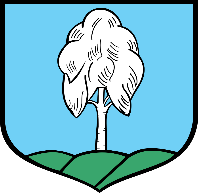 Wleń - 16.06.2019 r.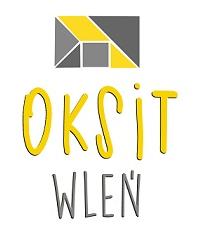 REGULAMINI. Postanowienia ogólne1) Regulamin kierowany jest do wszystkich opiekunów psów, którzy  w czasie trwania Parady będą przebywać na terenie, na którym przeprowadza zostanie Parada. Każda osoba przebywająca na tym terenie w czasie trwania Pardy obowiązana jest stosować się do postanowień niniejszego Regulaminu.2) Celem Regulaminu jest zapewnienie bezpieczeństwa i porządku Parady poprzez określenie zasad zachowania się opiekunów i ich psów obecnych na Paradzie.3) Każdy Opiekun odpowiada za swojego psa. Za ewentualne szkody wyrządzone przez psa lub uszczerbek na zdrowiu samego psa odpowiada właściciel (odpowiedzialność cywilna z tytułu posiadania zwierzęcia - zgodnie z art. 431 § 1 Kodeksu cywilnego). 4) Opiekunem psa podczas Parady musi być osoba dorosła (która ukończyła 18 lat). 5) Uczestnicy Parady (opiekunowie) nie mogą być pod wpływem alkoholu ani innych substancji odurzających. 6) Każdy Opiekun zobowiązuje się do utrzymania porządku po swoim psie oraz zabrania ze sobą miski na wodę dla psa. 7) Pokaz odbędzie się dn. 16.06.2019 r. i rozpocznie się o godzinie 17:00 (gotowość psów o godz. 16:50)8) Organizatorem Parady jest Ośrodek Kultury, Sportu i Turystyki we Wleniu oraz Gmina Wleń. 9) Wstęp na Paradę jest bezpłatny. II. Warunki uczestnictwa1)  W Paradzie i przewidzianych konkursach uczestniczyć mogą tylko zdrowe psy, które mają dobry stan zdrowia, aktualne szczepienia przeciwko wściekliźnie.2) W Paradzie mogą uczestniczyć wszystkie psy, których opiekunowie wyślą uzupełniony formularz zgłoszeniowy na adres e-mail: paradapsow@wlen.pl 3) Formularz zgłoszeniowy będzie można pobrać ze strony Organizatora imprezy, tj. www.wlen.pl oraz www.oksit.wlen.pl4) Dopuszcza się zgłoszenie psa w Punkcie Informacji i Rejestracji w dniu 16.06.2019 r. w godzinach 16:00 – 16:45, podając imię psa, imię i nazwisko Opiekuna oraz okazując dokument wymieniony w podpunkcie 1 punktu II. 3) Zgłoszeni wcześniej opiekunowie obowiązani są stawić się wraz z psem w Punkcie Informacji 
i Rejestracji od godz. 16:00 do 16:45 w celu weryfikacji dokumentu wymienionych w podpunkcie 1 punktu II.  4) Do startu dopuszcza się zarówno psy jak i suki, pod warunkiem że suki nie będą miały cieczki (rui).5) Do udziału dopuszcza się wszystkie psy bez względu na wielkość. Mogą startować wszystkie psy posiadające rodowód, psy rasowe oraz mieszańce.6) Należy bezwzględnie zadbać o odpowiednią, bezpieczną odległość między psami.7) Psy na teren  parady i imprezy wprowadzane muszą być na smyczy, a jeżeli właściciel wie, że jego pies jest agresywny do ludzi czy zwierząt - musi wprowadzić psa na smyczy i w kagańcu. Smycze muszą być sprawdzone pod względem wytrzymałości na zerwanie. Obroże w należytym stanie technicznym powinny być zapięte w sposób uniemożliwiający wysunięcie głowy psa. III. „Psia Wyspa”Organizator przewiduje miejsce dla uczestników Parady  i ich psów, tzw. „Psią Wyspę „Psia Wsypa” otwarta będzie od godziny 16:00IV. KonkursyOrganizator Parady przewiduje dwa konkursy :1) „Kto do kogo” – jury wybierze najbardziej upodobnionego właściciela do psa.2) „Który najpiękniejszy” – jury wybierze najpiękniej prezentującego się psa.3) „Mój szczęśliwy kundelek” – jury wybierze najsympatyczniejszego kundelka.V. NagrodyOrganizatorzy przewidzieli atrakcyjne nagrody dla piesków wytypowanych przez jury.Wręczenie nagród nastąpi o godz. 18.30 na scenie.